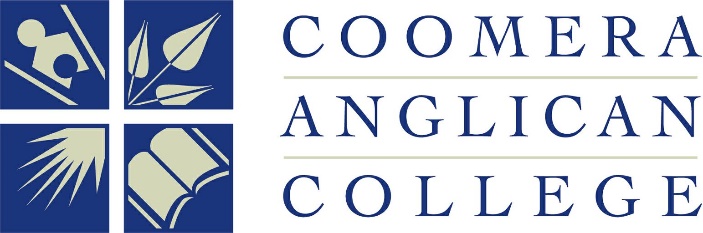 An exciting opportunity has arisen to join our College as Chaplain Coomera Anglican College was established in 1997 on the northern Gold Coast and is a leading coeducational day school with 1430 students from Preparatory to Year 12 and 150 children in the Early Learning Centre. The College Purpose is to Inspire Excellence in Teaching, Learning, Service and Faith.The College is seeking a Chaplain to provide leadership in faith and service through:Pastoral ministryFacilitating prayer and contemporary worship in the Anglican tradition for students, staff and familiesLiaising with service learning facilitatorsOffering opportunities for faith formation and discipleshipSupporting students’ flourishing through participation in the College wellbeing teamThe current Chaplain has been with the College community for 9 years and is moving to another ministry role on the Gold Coast. Her ministry has focused on ‘making God possible’ for people in the College community, making Christ known through strongly relational ministry and strengthening the meaning-making role of the biblical narrative embedded in the College’s foundational stories. To be successful in this role you will possess:Qualifications in TheologyExcellent interpersonal communication skills with a proven ability to build relationships with staff, students, families and the wider communityOutstanding leadership capabilities Ability to lead and work in teamsProven ability to facilitate contemporary worship for children, young people and adultsExperience in school or parish ministry   A willingness to work closely with the local parish Passion for leading people to deepen their faithA heart for serving in a school setting.For further information about the role and to apply please visit our website www.cac.qld.edu.au or contact our Human Resources Manager on 07 55 85 9900 for more information.